				  		_________________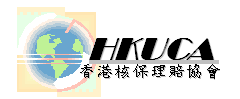 Application/Renewal Form for HKUCA Membership (2018/19)Application/Renewal Form for HKUCA Membership (2018/19)I, ________________________________, would like to apply / renew the membership of HKUCA. I, ________________________________, would like to apply / renew the membership of HKUCA. Personal Data Personal Data Name of current Company :Name of current Company :Position Title or description of occupation :Position Title or description of occupation :Business addressBusiness addressPreferred Contact Phone no.Preferred email addressMembership FeeHK$ 150 per annumPlease make the cheque payable to “Hong Kong Underwriting and Claims Association Limited” and send to:Mr Ben Choi61st Floor, Central Plaza, 18 Harbour Road,Wanchai, Hong Kong SARPlease make the cheque payable to “Hong Kong Underwriting and Claims Association Limited” and send to:Mr Ben Choi61st Floor, Central Plaza, 18 Harbour Road,Wanchai, Hong Kong SARDeclarationDeclarationI desire to become a member of / update the personal particulars with Hong Kong Underwriting & Claims Association Ltd. (HKUCA). In the event of my admission as a member, I agree to be bound by the rules of the HKUCA for the time being inforce. I also agree to have my name and company posted in the HKUCA website. By signing below, I confirm that I have read and agree to the Personal Information Collection Statement and Privacy Policy Statement ("Statement"). In particular, I consent to receiving information as stated in paragraph 5 of the Statement and agree to the usage of the photos and videos as stated in paragraph 6 of the Statement. I desire to become a member of / update the personal particulars with Hong Kong Underwriting & Claims Association Ltd. (HKUCA). In the event of my admission as a member, I agree to be bound by the rules of the HKUCA for the time being inforce. I also agree to have my name and company posted in the HKUCA website. By signing below, I confirm that I have read and agree to the Personal Information Collection Statement and Privacy Policy Statement ("Statement"). In particular, I consent to receiving information as stated in paragraph 5 of the Statement and agree to the usage of the photos and videos as stated in paragraph 6 of the Statement. _________________________________________                   Date:            /         / __________    Signature of Member				         		                          MM /  DD  / YY	_________________________________________                   Date:            /         / __________    Signature of Member				         		                          MM /  DD  / YY	